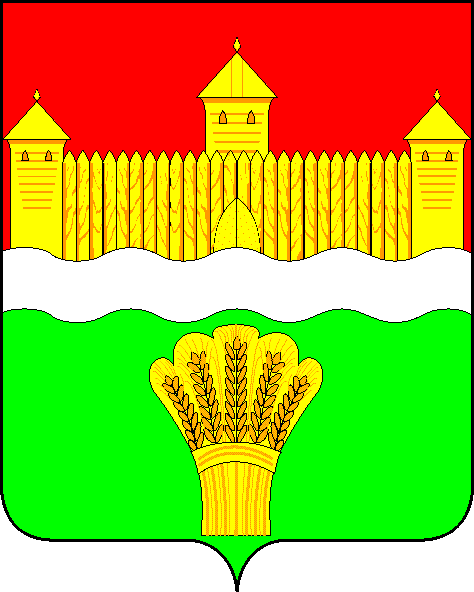 АДМИНИСТРАЦИЯ КЕМЕРОВСКОГО МУНИЦИПАЛЬНОГО РАЙОНАПОСТАНОВЛЕНИЕот «______» ______________ 20 ___            № ___________г. КемеровоО внесении изменений в постановление администрации Кемеровского муниципального района от 26.02.2015 № 717-п«Об утверждении плана финансово-хозяйственной деятельности Муниципального бюджетного учреждения Кемеровского муниципального района «Центр обслуживания»В соответствии со статьей 69.2 Бюджетного кодекса Российской Федерации, Федеральным законом от 12.01.1996 № 7-ФЗ «О некоммерческих организациях», руководствуясь Федеральным законом от 08.05.2010 № 83-ФЗ «О внесении изменений в отдельные законодательные акты Российской Федерации в связи с совершенствованием правового положения государственных (муниципальных) учреждений», Федеральным законом          от 06.10.2003 № 131-ФЗ «Об общих принципах организации местного самоуправления в Российской Федерации», постановлением администрации Кемеровского муниципального района от 25.01.2012 №142-п                                   «Об утверждении Порядка составления и утверждения плана финансово-хозяйственной деятельности муниципальных учреждений, подведомственных администрации Кемеровского муниципального района», в связи с увеличением субсидии на финансовое обеспечение выполнения муниципального задания:1.   Внести изменения в постановление администрации Кемеровского муниципального района от 26.02.2015 № 717-п «Об утверждении плана финансово-хозяйственной деятельности Муниципального бюджетного учреждения Кемеровского муниципального района «Центр обслуживания», изложив приложение «План финансово-хозяйственной деятельности»                      к постановлению в редакции согласно приложению к настоящему постановлению.2. Признать утратившим силу постановление администрации Кемеровского муниципального района от 30.12.2015 № 2597-п «О внесении изменений в постановление администрации Кемеровского муниципального района от 26.02.2015 № 717-п «Об утверждении плана финансово-хозяйственной деятельности Муниципального бюджетного учреждения  Кемеровского муниципального района «Центр обслуживания».3.    Контроль за исполнением постановления возложить на заместителяглавы Кемеровского муниципального района по организационно-территориальным вопросам Л.Г. Битук.4. Постановление вступает в силу с момента его подписания                               и распространяет свое действие на правоотношения, возникшие                               с 01.01.2016.Глава района	                                                                                        Г.В. Орлов